Краткосрочный план урока                                                                                 ПланДополнительная информацияУРОК: Русская литература       Школа: КГУ «Средняя школа имени П.Г.Карелина»                   Дата:                                                     ФИО учителя: Проценко О.Ю.Класс: 7 Я1                                          Количество присутствующих:       отсутствующих: УРОК: Русская литература       Школа: КГУ «Средняя школа имени П.Г.Карелина»                   Дата:                                                     ФИО учителя: Проценко О.Ю.Класс: 7 Я1                                          Количество присутствующих:       отсутствующих: Раздел 2. Человек и природаРаздел 2. Человек и природаТема урокаР.Брэдбери  «Зеленое утро»Цели обучения, которые достигаются на данном уроке7.2.5.1 Характеристика героев; 7.2.2.1 Тема и идея.Цели урока7.2.5.1 характеризовать героев произведения на основе деталей и цитат из текста, оценивая поступки, поведение персонажей;7.2.2.1 определить тему и идею произведения,  отвечая на вопросы по произведению Р.Брэдбери  «Зеленое утро»;Критерии оценивания7.2.5.1-дает характеристику героям произведения, подбирая цитаты из текста; -дает оценку поведению, поступкам героя/ев;-демонстрирует понимание действий героев и их мотивацию;7.2 .2.1 - формулирует тему и идею, - отвечает на вопросы по произведению;ЯзыковыецелиУчащиеся могут понимать и использовать термины: тема, идея, авторский замысел; Набор фраз для диалога и письма: я думаю ..., что касается меня ..., на мой взгляд, ...,  это правда, что ..., я согласен / не согласен ...сПривитие ценностейЛюбовь к природе, чувство патриотизма, ответственности за окружающую среду  воспитывается в процессе анализа и ознакомления  с содержанием произведения.  Навыкииспользования ИКТПоиск информации в Интернете, использование платформ онлайн мектеп и zoom.Предварительные знания Обучение производится на базе знаний и ресурсов, полученных в процессе изучения прозаических произведений в 6 классе, в частности, произведений о природе, моральном выборе героя. Это первый урок по произведению Р.Брэдбери  «Зеленое утро», учащиеся до урока прочитали рассказ и «Притчу о сеятеле». Предварительно один из учащихся готовит сообщение об авторе. Запланированные срокиЗапланированные мероприятияРесурсы Начало урока   5 мин.Стадия вызова.1.Вхождение в тему  и активизация внимания.Выступление  ученика с сообщением об  авторе.(2 мин.) (Приложение 1)Работа по рассказу Р. Брэдбери «Зеленое утро». Проверка домашнего задания.         - пересказать содержание произведения  в 5 предложениях,      - прокомментировать понравившийся эпизодУчащиеся делятся впечатлениями о прочитанном рассказе2.Постановка  цели урока     Середина урока30 минут Стадия осмысления.1.  Беседа по произведению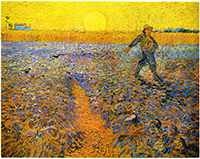 - Хотя картина  не иллюстрация к рассказу, на ней можно увидеть главных героев.   - кто является главными героями рассказа?(Человек-сеятель-творец. Земля, в которую падают семена, солнце, иссушающее землю. Нет деревьев и дождя.)Учащиеся  определяют круг главных героев, деталей рассказа          ( человек, почва, деревья, дождь, солнце)- Как они связаны между собой?    ( Они взаимодействуют  друг с другом.  Почва без человека не может родить деревья, травы, а человек без кислорода погибает. Дождь,  солнце могут быть и помощниками, и врагами растений;  без них ничего не взойдёт,  не вырастет, но их избыток может всё погубить.)- Кому принадлежит ведущая роль?ГДавайте посмотрим, как главные герои показаны в рассказе?2.Характеристика персонажей рассказа:  1группа - почва Марса Как марсианская почва описывается в рассказе? Какая она – живая,  мёртвая?СолнцеОбраз солнца дан в рассказе только отдельными штрихами.  Какие детали помогают нам почувствовать его иссушающий жар?2группа - Дождь  С каким чувством описывается дождь? Почему он кажется живым? Почему он назван «волшебным эликсиром»?Деревья                                                                                                 Что  Бенджемина  Дрисколла  восхищает в деревьях?  Какова роль деревьев и растений в жизни человека?ФКритерии оценивания:-дает характеристику  персонажам, деталям произведения, подбирая цитаты из текста; - дает оценку поведению, поступкам героя/ев;-демонстрирует  понимание действий персонажей и их мотивацию;В конце этого этапа спикер представляет мнение своей группы.F – взаимооценка    Комментарии учителя.3. Учитель читает стихотворение Ильи Сельвинского «Какое сложное явление - дерево» и предлагает подумать, в чем оно перекликается с рассказом  Р. Брэдбери.Учащиеся должны прийти к выводу об идейном и тематическом единстве произведений. Учитель может задавать вопросы, чтобы привести к правильному выводу о том, что рассказ выражает надежду на наступление «зеленого утра» для человечества, потому что в человеке велика потребность делать добро, и он обладает стойкой готовностью бороться с невзгодами.  3. Сравнение рассказа  с картиной Винсента Ван Гога «Сеятель на закате солнца»  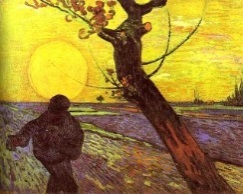 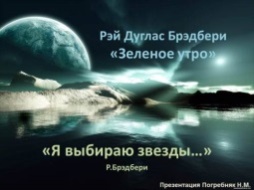 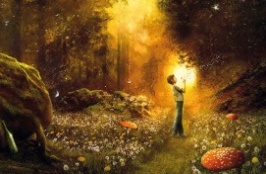 - Найдите созвучие между картиной и рассказом. В чём оно?(Человек-сеятель, ожидание урожая, Земля кажется бесплодной и мёртвой, но человек способен оживить её и заставить расцвести свежими травами и цветами)https://www.youtube.com/watch?v=iPjGjUiIb0whttp://www.oldsf.ru/mastera-zarubezhnoi-fantastiki/rei-bredberi/zelenoe-utro.htmlрассказ Р. БредбериКонец урока5 мРефлексия. Как вы думаете, В чём заключается основная мысль рассказа?Что полезного вы извлекли из этого урока?Оцените свою  деятельность и участие на уроке самостоятельно по принципу «Пять пальцев»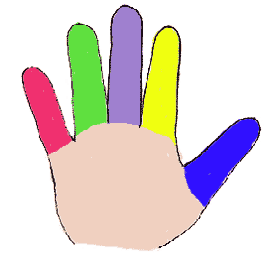 Домашнее задание:  Найдите в рассказе строки, которые можно назвать гимном дереву, продолжите его.Прочитать статью  http://fb.ru/article/222870/janr-rasskaz-osobennosti-istoriya-razvitiya-primeryi-rasskaz---eto-janr-literaturyi-priznaki-rasskaza-kak-janra https://www.youtube.com/watch?v=iPjGjUiIb0wфильм «Зеленое утро»Дифференциация Оценивание Метапредметные связи
Здоровье и безопасность
Связи с ИКТ
Связи с ценностями (воспит. элемент)Группы  будут поддерживать  друг друга. Дифференциацияосуществляется  по  дальтон – заданию индивидуально;Создание креативного текста;Составление  чернового вариантаУчастие в диалоге, Дальтон-технологияНаблюдение  заОбучением,ВзаимооцениваниеОбратная  связь  содноклассником.Межпредметная связь с историей, географ.Обстановке в классе для работы в группах.Навыки межличностного общения приработе  в  группах (уважение,  тон голоса ) Ответ  по  очереди,  внимательноевыслушивание  других  и  ведениезаписи для пересказа новой группе